УТВЕРЖДЕНОприказом МБОУ Лицей № 51от _________20___ г. № ПОЛОЖЕНИЕоб Управляющем совете 1. Общие положения.Управляющий совет муниципального казенного общеобразовательного учреждения «Средняя общеобразовательная школа №6» (далее – Управляющий совет, Учреждение) является высшим коллегиальным органом самоуправления и создается в целях реализации принципов демократического, государственно-общественного характера управления Учреждением.В своей деятельности руководствуется:Конституцией Российской Федерации; Законом Российской Федерации № 273-ФЗ от29.12.2012 года «Об образовании в Российской Федерации»; указами Президента Российской Федерации, решениями Правительства Российской Федерации; правовыми актами Министерство образования и науки Российской Федерации;  нормативными правовыми актами РЛ; решениями органов управления образования г. Махачкалы; уставом Учреждения.Деятельность Управляющего совета регламентируется настоящим Положением.Основными задачами Управляющего совета являются:- определение основных направлений развития Учреждения;- содействие созданию в Учреждении оптимальных условий и форм организации образовательного процесса;-финансово-экономическое содействие работе Учреждения за счет рационального использования доходов от собственной, приносящей доход деятельности и привлечения средств из внебюджетных источников;- обеспечение прозрачности привлекаемых и расходуемых финансовых и материальных средств;- контроль над соблюдением здоровых и безопасных условий обучения и воспитания.2.Компетенция Управляющего совета.К компетенции Управляющего совета относятся:- утверждение части образовательной программы, формируемой участниками образовательного процесса Учреждения (по представлению директора Учреждения после обсуждения на Педагогическом совете Учреждения);- согласование программы развития Учреждения;- выбор членов комиссии по урегулированию споров между участниками образовательных отношений;- выдвижение кандидатур на награждение;- заслушивание отчетов директора Учреждения, его заместителей.- согласование основной образовательной программы Учреждения и профилей обучения;- содействие привлечению дополнительных финансовых средств для обеспечения деятельности и развития Учреждения;- разработка и согласование локальных актов в рамках своей компетенции.3.Состав и формирование Управляющего совета.3.1 Управляющий совет формируется в составе не менее 11 и не более 25 человек с использованием процедур выборов, назначения и кооптации.В состав Управляющего совета входят избранные представители работников Учреждения, родителей (законных представителей), обучающихся, официально назначенный представитель Учредителя, директор Учреждения с правом решающего голоса. Также в состав Управляющего совета могут быть кооптированы представители общественности по представлению членов Управляющего совета.3.2 Члены Управляющего совета из числа родителей (законных представителей) обучающихся избираются на общем собрании родителей (законных представителей) обучающихся.Работники Учреждения, дети которых обучаются в данном Учреждении, могут быть избраны в члены Управляющего совета в качестве представителей родителей (законных представителей) обучающихся (не более одного).Общее количество членов Управляющего совета, избираемых из числа родителей (законных представителей) обучающихся, не может быть меньше трети и больше половины общего количества членов Управляющего совета.3.3. В состав Управляющего совета входят по одному представителю от обучающихся каждой из параллелей 9-11 классов.Члены Управляющего совета из числа обучающихся избираются общим собранием класса или конференцией обучающихся соответствующих параллельных классов Учреждения сроком на один год.3.4. Члены Управляющего совета из числа работников Учреждения избираются Общим собранием работников Учреждения.Количество членов Управляющего совета из числа работников Учреждения не может превышать одной четверти общего числа членов Управляющего совета. При этом не менее чем 2/3 из них должны являться педагогическими работниками Учреждения.3.5 Члены Управляющего совета избираются сроком на три года, за исключением членов Управляющего совета из числа обучающихся, которые избираются сроком на один год.В случае выбытия членов Управляющего совета досрочно их места занимаются соответствующими представителями.3.6 Руководитель Учреждения входит в состав Управляющего совета по должности с правом решающего голоса.3.7 Проведение выборов в состав Управляющего совета организуется администрацией Учреждения в соответствии с Положением о порядке выборов членов Управляющего совета (приложение№1 к настоящему Положению). Приказом Учреждения назначаются сроки выборов и должностное лицо, ответственное за их проведение.Ответственное за выборы должностное лицо обеспечивает проведение соответствующих собраний для осуществления выборов и оформление их протоколов, назначает дату первого заседания Управляющего совета.Первое заседание Управляющего совета созывает директор. На первом заседании Управляющего совета избирается его председатель, заместители председателя, избирается (назначается) секретарь Управляющего совета из числа работников Учреждения. Секретарь Управляющего совета не является членом Управляющего совета.После первого заседания Управляющего совета администрация Учреждения издает приказ о создании Управляющего совета в Учреждении. Легитимность Управляющий совет получает на основании приказа Учреждения.3.8 Управляющий совет обязан в период до одного месяца со дня издания приказа кооптировать, то есть ввести в состав Управляющего совета новых членов без проведения выборов, из числа лиц, окончивших Учреждение, работодателей (их представителей), прямо или косвенно заинтересованных в деятельности Учреждения или в социальном развитии территории, на которой оно расположено; представителей организаций образования, науки, культуры; граждан, известных своей культурной, научной, общественной, в том числе, благотворительной, деятельностью; иных представителей общественности и юридических лиц. (Приложение №2 к настоящему Положению)3.9. При выбытии из состава Управляющего совета его выборных членов в месячный срок проводятся в установленном порядке довыборы членов Управляющего совета. При выбытии из членов Управляющего совета кооптированных членов Управляющий совет осуществляет дополнительную кооптацию в установленном порядке.4. Председатель Управляющего совета, заместитель Председателя Управляющего совета, секретарь Управляющего совета.4.1. Управляющий совет возглавляет Председатель, избираемый из числа членов Управляющего совета простым большинством голосов от числа присутствующих на заседании членов Управляющего совета.Директор, работники Учреждения и обучающиеся не могут быть избраны Председателем Управляющего совета.4.2. Председатель Управляющего совета организует и планирует его работу, созывает заседания Управляющего совета и председательствует на них, организует на заседании ведение протокола, подписывает решения Управляющего совета, контролирует их выполнение.4.3. В случае отсутствия Председателя Управляющего совета его функции осуществляет его заместитель, избираемый в порядке, установленном для избрания Председателя Управляющего совета (пункт 4.1. настоящего Положения).4.4. Для организации работы Управляющего совета избирается (назначается) секретарь Управляющего совета, который ведет протоколы заседаний и иную документацию Управляющего совета.4.5. Управляющий совет вправе в любое время переизбрать председателя, заместителя председателя, секретаря Управляющего совета.5.Организация работы Управляющего совета.5.1. Заседания Управляющего совета проводятся по мере необходимости, но не реже двух раз в год, а также по инициативе председателя Управляющего совета, по требованию директора, а также в случаях подачи членами Управляющего совета мотивированного письменного заявления, подписанного не менее, чем одной третьей частью от списочного состава Управляющего совета.Дата, время, место, повестка заседания Управляющего совета, а также необходимые материалы доводятся до сведения членов Управляющего совета не позднее, чем за 5 дней до заседания.5.2. Решения Управляющего совета принимаются простым большинством голосов. Каждый член Управляющего совета обладает одним голосом. В случае равенства голосов решающим является голос председательствующего на заседании. Заседания Управляющего совета считается правомочными, если на них присутствует не менее половины списочного состава его членов.По приглашению члена Управляющего совета в заседании с правом совещательного голоса могут принимать участие лица, не являющиеся членами Управляющего совета, если против этого не возражает более половины членов Управляющего совета, присутствующих на заседании.5.3. Управляющий совет несет ответственность за своевременное принятие и выполнение решений, входящих в его компетенцию. В случае, если принятое решение директора, требующее согласования с Управляющим советом, с ним не согласовано, оно не имеет юридической силы. Директор вправе самостоятельно принимать решение по вопросу, входящему в компетенцию Управляющего совета, в случае отсутствия необходимого решения Управляющего совета по данному вопросу в течение тридцати рабочих дней.5.4. Решения Управляющего совета с согласия всех его членов могут быть приняты заочным голосованием (опросным листом). В этом случае решение считается принятым, если за решение заочно проголосовали (высказались) более половины всех членов Управляющего совета, имеющих право решающего или совещательного голоса.Решения Управляющего совета являются основанием для соответствующих управленческих решений и действий директора.5.5. На заседании Управляющего совета ведется протокол.В протоколе заседания Управляющего совета указываются:место и время проведения заседания;фамилия, имя, отчество присутствующих на заседании;повестка дня заседания;вопросы, поставленные на голосование и итоги голосования по ним;принятые постановления.Протокол заседания Управляющего совета подписывается председательствующим на заседании и секретарем Управляющего совета, которые несут ответственность за достоверность протокола.Постановления и протоколы заседаний Управляющего совета включаются в номенклатуру дел Учреждения.5.6. Члены Управляющего совета работают на общественных началах.5.7. Организационно-техническое, документационное обеспечение заседаний Управляющего совета, подготовка аналитических, справочных и других материалов к заседаниям Управляющего совета возлагается на администрацию Учреждения.6. Комиссии Управляющего совета.6.1. Для подготовки материалов к заседаниям Управляющего совета, выработки проектов постановлений и выполнения функций Управляющего совета в период между заседаниями Управляющий совет имеет право создавать постоянные и временные стратегические комиссии. (Приложение 3 к настоящему Положению).Управляющий совет определяет структуру, количество членов и персональное членство в комиссиях, назначает из числа членов Управляющего совета их председателей, утверждает задачи, функции, персональный состав и регламент работы комиссий.В комиссии могут входить с их согласия любые лица, которых Управляющий совет сочтет необходимыми для осуществления эффективной работы комиссии.6.2. Постоянные комиссии могут создаваться по основным направлениям деятельности Управляющего совета.Временные комиссии создаются для подготовки отдельных вопросов деятельности Учреждения, входящих в компетенцию Управляющего совета.6.3. Предложения комиссии носят рекомендательный характер и могут быть утверждены Управляющим советом в качестве обязательных решений при условии, если они не выходят за рамки полномочий Управляющего совета.7. Права и ответственность члена Управляющего совета.7.1. Члены Управляющего совета имеют право:7.1.1. Участвовать в обсуждении и принятии решений Управляющего совета, выражать в письменной форме свое особое мнение, которое подлежит приобщению к протоколу заседания Управляющего совета;7.1.2. Инициировать проведение заседания Управляющего совета по любому вопросу, относящемуся к компетенции Управляющего совета;7.1.3. Использовать в работе Управляющего совета информацию, полученную от Учреждения в пределах, установленных настоящим Положением;7.1.4. Присутствовать на заседании педагогического совета Учреждения с правом совещательного голоса;7.1.5. В пределах компетенции Управляющего совета представлять интересы Управляющего совета в финансовых, хозяйственных, управленческих организациях.7.1.6. Досрочно выйти из состава Управляющего совета по письменному уведомлению Председателя.7.2. Член Управляющего совета обязан принимать активное участие в деятельности Управляющего совета.7.3. Член Управляющего совета выводится из его состава по решению Управляющего совета в следующих случаях:по его желанию, выраженному в письменной форме;при увольнении с работы директора Учреждения, или увольнении работника Учреждения, избранного членом Управляющего совета, если они не могут быть кооптированы в состав Управляющего совета после увольнения;в связи с окончанием Учреждения или отчислением (переводом) обучающегося, если он не может быть кооптирован в члены Управляющего совета после окончания Учреждения;в случае совершения аморального проступка, несовместимого с выполнением воспитательных функций, а также за применение действий, связанных с физическим и/или психическим насилием над личностью обучающихся;в случае совершения противоправных действий, несовместимых с членством в Совете;при выявлении следующих обстоятельств, препятствующих участию в работе Управляющего совета: лишение родительских прав, судебный запрет заниматься педагогической и иной деятельностью, связанной с работой с детьми, признание по решению суда недееспособным, наличие неснятой или непогашенной судимости за совершение умышленного тяжкого или особо тяжкого уголовного преступления.В случаях пропуска более двух заседаний Управляющего совета подряд без уважительной причины.7.4. После вывода из состава Управляющего совета его члена Управляющий совет принимает меры для замещения выведенного члена (довыборы).7.5. Деятельность Управляющего совета прекращается по решению двух третьей членов, в связи с осуществлением деятельности, противоречащей настоящему Положению, в связи с истечением срока его полномочий, в иных случаях (форс-мажор).Приложение 1ПОЛОЖЕНИЕо порядке выборов членов Управляющего советамуниципального бюджетного общеобразовательного учреждения«Лицей № 51»Общие положения.1.1. Членом Управляющего совета муниципального казенного общеобразовательного учреждения «Средняя общеобразовательная школа №6» (далее – «Учреждение») может быть избрано лицо, достигшее совершеннолетия. Исключение составляют обучающиеся - представители несовершеннолетних, обучающихся на уровне среднего общего образования.Не могут быть членами Управляющего совета лица, которым педагогическая деятельность запрещена по медицинским показаниям, а также лица, лишенные родительских прав, лица, которым судебным решением запрещено заниматься педагогической и иной деятельностью, связанной с работой с детьми; лица, признанные по суду недееспособными; лица, имеющие неснятую или непогашенную судимость за преступления, предусмотренные Уголовным кодексом Российской Федерации.Также не могут избираться членами Управляющего совета работники вышестоящего органа управления образованием по отношению к Учреждению, за исключением случаев назначения представителя учредителя и избрания лиц, из числа работников иных органов местного самоуправления.1.2. Выборы членов Управляющего совета проводятся открытым или тайным голосованием. Члены Управляющего совета избираются при условии получения их согласии быть избранными в состав Управляющего совета.В выборах имеют право участвовать все работники Учреждения согласно списочному составу, включая совместителей, родители (законные представители) всех обучающихся в Учреждении вне зависимости от возраста обучающихся согласно списочному составу, обучающиеся на уровне среднего общего образования Учреждения.1.3. Во всех случаях выбытия из состава Управляющего совета его члена выборы нового члена Управляющего совета взамен выбывшего проводятся в общем порядке и с соблюдением установленных сроков.2. Организация выборов в Управляющий совет.2.1. Выборы в Управляющий совет назначаются приказом Учреждения, в котором определяются сроки проведения выборов и назначается должностное лицо, ответственное за их проведение.2.2. Ответственное за проведение выборов должностное лицо может быть назначено из числа работников Учреждения. Не может быть назначен в качестве ответственного должностного лица за проведение выборов избираемых членов Управляющего совета руководитель Учреждения, Управляющий совет которого формируется.2.3. Руководитель Учреждения обязан исполнять требования ответственного за проведение выборов по вопросам организации выборов и содействовать проведению выборов в соответствии с Положением об Управляющем совете и настоящим Положением. К выполнению работы по непосредственной организации и проведению выборов Управляющего совета руководитель Учреждения привлекает необходимое число работников.Руководитель Учреждения оказывает организационную помощь ответственному за проведение выборов и обеспечивает проведение выборов необходимыми ресурсами: предоставляет помещения, оргтехнику, расходуемые материалы и т.п., выделяет в помощь работников Учреждения.2.4. Ответственный за проведение выборов:а) организует с помощью работников Учреждения проведение соответствующих собраний и/или конференций для осуществления выборов и надлежащее оформление протоколов этих собраний (конференций);б) подводит итоги выборов членов Управляющего совета;в) в недельный срок после проведения выборного собрания (конференции) принимает и рассматривает жалобы о нарушении процедуры проведения выборов и принимает по ним решения;г) составляет список избранных членов Управляющего совета и передает его по акту руководителю Учреждения и учредителю вместе с подлинниками протоколов собраний (конференций), которые составляются в двух экземплярах и включаются в номенклатуру дел Учреждения соответствующего органа управления образованием со сроком хранения не менее десяти лет.2.5. В связи с истечением срока полномочий Управляющего совета выборы в новый Управляющий совет назначаются за три месяца до даты истечения срока полномочий и проводятся в течение последующих 10 дней после прекращения полномочий прежнего Управляющего совета.2.6. Выборы Управляющего совета назначаются, как правило, при 5-дневной учебной неделе – на субботу или воскресенье, либо на время после окончания занятий в Учреждении.О месте и времени проведения выборов извещаются все лица, имеющие право участвовать в выборах, не позднее, чем за две недели до дня голосования. При этом администрацией Учреждения должно быть получено письменное подтверждение того, что информация о выборах получена всеми лицами, имеющими право участвовать в выборах (личная подпись под уведомлением об извещении, подпись одного из родителей (законных представителей) обучающихся, протокол классного родительского собрания с указанием и подписями присутствующих, протокол классного собрания обучающихся на уровне среднего общего образования с подписями присутствующих или подписной лист обучающихся на уровне среднего общего образования и др.).Для обеспечения более полного участия в выборах выборы могут проводиться разновременно для разных категорий представителей Управляющего совета, однако все избирательные собрания (конференции) должны быть организованы и проведены в течение 10 дней.2.7. Лицо, ответственное за организацию и проведение выборов в Управляющий совет, организует изготовление необходимых бюллетеней, проверяет письменные подтверждения об извещении лиц, участвующих в выборах, осуществляет контроль за участвующими в выборах (при необходимости проверяет документы, удостоверяющие личность, сверяет со списочным составом обучающихся и/или работников учреждения и др.), обеспечивает наблюдение за ходом проведения собраний (конференций).2.8. Выборы по каждой из категорий представителей Управляющего совета считаются состоявшимися при условии, если за предлагаемого кандидата (кандидатов) проголосовало относительное большинство участников выборов при кворуме не менее половины присутствующих на собрании работников Учреждения и собрании обучающихся на уровне среднего общего образования согласно списочному составу. Кворум для собрания родителей (законных представителей) обучающихся не устанавливается, при условии, если все они надлежащим образом уведомлены о времени, месте проведения выборов и повестке дня. Кворум для проведения конференции во всех случаях устанавливается не менее ¾ присутствующих делегатов, полномочия которых подтверждены протоколами об их избрании делегатами на соответствующих собраниях.2.9. На любой стадии проведения выборов с момента их назначения и до начала голосования любой участник выборов (группа участников) имеет право на выдвижение кандидатов в члены Управляющего совета. Участвующие в выборах Управляющего совета имеют право самовыдвижения в кандидаты членов Управляющего совета в течение этого же срока. Поданные до выборов письменные заявления с предложением кандидатур регистрируются администрацией Учреждения. Предложенные кандидатуры должны быть указаны в протоколе соответствующего собрания (конференции), письменные заявления – приложены к протоколу собрания (конференции).2.10. Участники выборов вправе с момента объявления выборов и до дня, предшествующего их проведению, законными методами проводить агитацию, то есть побуждать или действовать с целью побудить других участников к участию в выборах и/или к голосованию «за» или «против» определенных кандидатов.Подготовка и проведение всех мероприятий, связанных с выборами, должны осуществляться открыто и гласно.3.Выборы в Управляющий совет представителей родителей (законных представителей) обучающихся.3.1. Участие родителей (законных представителей) обучающихся (далее – «Родители») в выборах является свободным и добровольным. Никто не вправе оказывать воздействие на Родителей с целью принудить их к участию или неучастию в выборах либо воспрепятствовать их свободному волеизъявлению.В выборах имеют право участвовать Родители обучающихся всехуровней общего образования, зачисленных на момент проведения выборов в Учреждение.3.3. Выборы могут проводиться общим собранием родителей или конференцией представителей родителей, если проведение общего собрания затруднено по условиям работы Учреждения. Каждая семья (полная или неполная) имеет один голос на выборах независимо от того, какое количество детей данной семьи обучается или воспитывается в Учреждении.Волеизъявление семьи может быть выражено одним из родителей, при этом согласие второго предполагается при условии надлежащего уведомления его о проведении выборов. В случае если родителям обучающегося, лично участвующим в выборах, не удается прийти к единому мнению, голос семьи разделяется и каждый из родителей участвует в голосовании ½ голоса.3.4. Избранными в качестве членов Управляющего совета могут быть родители обучающихся, кандидатуры которых были заявлены и/или выдвинуты до начала голосования. При этом от одной семьи может быть избран лишь один член Управляющего совета.Члены Управляющего совета не обязаны выходить из состава Управляющего совета в периоды, когда их ребенок по каким-либо причинам временно не посещает Учреждение, однако вправе сделать это.В случае если период временного отсутствия обучающегося в Учреждении превышает один учебный год, а также в случае, если обучающийся выбывает из Учреждения, полномочия члена Управляющего совета - родителя (законного представителя) этого обучающегося соответственно приостанавливаются или прекращаются по решению Управляющего совета.4.Выборы членов Управляющего совета – представителей обучающихся уровня среднего общего образования Учреждения.4.1. В состав Управляющего совета избираются по одному представителю от обучающихся каждой из параллелей уровня среднего общего образования.Участие обучающихся в выборах является свободным и добровольным. Никто не вправе оказывать воздействие на обучающегося с целью принудить его к участию или неучастию в выборах либо воспрепятствовать его свободному волеизъявлению.Члены Управляющего совета - обучающиеся избираются только с их согласия быть избранными в состав Управляющего совета.4.2. Члены Управляющего совета из числа обучающихся уровня среднего общего образования избираются собранием классов, а при наличии нескольких классов каждого года обучения - конференцией делегатов - представителей обучающихся соответствующих параллельных классов уровня среднего общего образования.Общее число членов Совета из числа обучающихся не может превышать 3 человек, по одному от соответствующих класса или параллели.4.3. Выборы проводятся тайным голосованием обучающихся. Собрания классов или конференции различных параллелей проводятся независимо друг от друга. Избранным от параллели считается кандидат, набравший простое большинство голосов при кворуме не менее половины присутствующих на собрании обучающихся (делегатов конференции).Обучающиеся должны быть проинформированы о результатах выборов в недельный срок с момента проведения выборов.4.4. Члены Управляющего совета - обучающиеся не обязаны выходить из состава Управляющего совета в периоды временного непосещения школы, однако вправе сделать это. В случае, если период временного отсутствия члена Управляющего совета - обучающегося в школе превышает полгода, а также в случае выбытия из состава обучающихся, член Управляющего совета - обучающийся выводится из состава по решению Управляющего совета.5. Выборы в Управляющий совет представителей работников Учреждения.5.1. Члены Управляющего совета из числа работников избираются общим собранием (конференцией) работников Учреждения.5.2. Выборы считаются состоявшимися, если за кандидата (кандидатов) проголосовало простое большинство присутствующих при кворуме более половины списочного состава на собрании или при кворуме 3/4 делегатов, избранных для участия в конференции.6. Оформление результатов выборов.6.1. Проведение всех выборных собраний, в том числе по выборам делегатов на конференцию и проведение конференции, оформляется протоколами.6.2. Контроль за соблюдением требований законодательства и установленных настоящим Положением правил избрания Управляющего совета осуществляет представитель соответствующего органа управления образованием – ответственное за организацию выборов должностное лицо.6.3. В случае выявления нарушений в ходе проведения собраний (конференций) в период до формирования Управляющего совета эти собрания (конференции) по представлению ответственного за организацию выборов объявляются несостоявшимися и недействительными приказом руководителя Учреждения. При этом указанные собрания (конференции) проводятся заново.В случае выявления после проведения выборов в Управляющий совет нарушений, допущенных в ходе выборов, результаты выборов объявляются недействительными по представлению ответственного за организацию выборов также приказом руководителя Учреждения, а Управляющего совет распускается приказом Учреждения. При этом назначаются новые выборы Управляющего совета.6.4. Споры, возникающие в связи с проведением выборов, разрешаются путем подачи заявления (жалобы) в суд в порядке, установленном Гражданским процессуальным кодексом Российской Федерации.6.5. Управляющий совет считается избранным и уполномоченным на проведение процедуры кооптации с дня издания соответствующего приказа Учреждения.АДМИНИСТРАЦИЯ ГОРОДСКОГО ОКРУГА С ВНУТРИГОРОДСКИМ ДЕЛЕНИЕМ«ГОРОД МАХАЧКАЛА»МУНИЦИПАЛЬНОЕ БЮДЖЕТНОЕ ОБЩЕОБРАЗОВАТЕЛЬНОЕ  УЧРЕЖДЕНИЕ«ЛИЦЕЙ №51»_____________________________________________________________________________________________________________________________________________________________________________________________________________________________________________________________ Ул. Островского, г. Махачкала, Республика Дагестан, 367009, тел  (8722)  69-15-15  e-mail: ege200651@yandex.ru ОГРН 1060560002271,ИНН/КПП 0560021645/057301001, ОКПО 43416314№____  от  __________2019 г.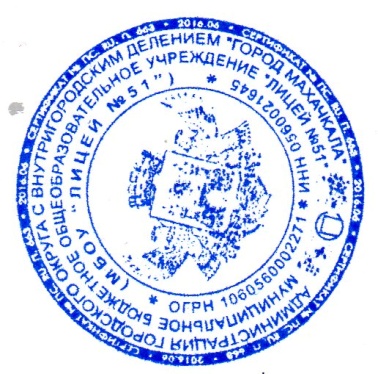 